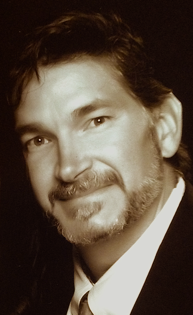 As Swimlane’s Senior Sales Engineer for the Southeast US and Latin Americas, Chris carries the vision and strategy for technically evangelizing the company’s security portfolio and ensuring that the possibilities of the Swimlane’s security automation and orchestration platform align to the objectives and outcomes desired by Swimlane’s customers and prospects. Chris possesses a strong security focused background combined with deep technical experience.
In his previous roles as Security Architect at Broadcom Inc, and Principal Security Engineer at Symantec Corporation, Chris held positions that focused on Managed Security Services, GRC, SIEM, and Endpoint Solutions. Chris’ early roles focused on security consulting, penetration testing, and securing financial and manufacturing institutions. As a highly respected security engineer, Chris brings over 25 years of security software experience to bear.